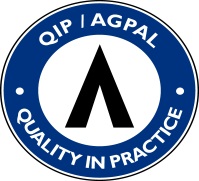 Langwarrin Medical ClinicLangwarrin Medical ClinicLangwarrin Medical ClinicLangwarrin Medical ClinicLangwarrin Medical ClinicLangwarrin Medical ClinicLangwarrin Medical ClinicLangwarrin Medical ClinicPERSONAL DETAILS INFORMATION SHEETPlease fill in all relevant details as listed below (where applicable) and provide to the Receptionist once completed.Please present Medicare card and any other concession cards to receptionist.PERSONAL DETAILS INFORMATION SHEETPlease fill in all relevant details as listed below (where applicable) and provide to the Receptionist once completed.Please present Medicare card and any other concession cards to receptionist.PERSONAL DETAILS INFORMATION SHEETPlease fill in all relevant details as listed below (where applicable) and provide to the Receptionist once completed.Please present Medicare card and any other concession cards to receptionist.PERSONAL DETAILS INFORMATION SHEETPlease fill in all relevant details as listed below (where applicable) and provide to the Receptionist once completed.Please present Medicare card and any other concession cards to receptionist.PERSONAL DETAILS INFORMATION SHEETPlease fill in all relevant details as listed below (where applicable) and provide to the Receptionist once completed.Please present Medicare card and any other concession cards to receptionist.PERSONAL DETAILS INFORMATION SHEETPlease fill in all relevant details as listed below (where applicable) and provide to the Receptionist once completed.Please present Medicare card and any other concession cards to receptionist.PERSONAL DETAILS INFORMATION SHEETPlease fill in all relevant details as listed below (where applicable) and provide to the Receptionist once completed.Please present Medicare card and any other concession cards to receptionist.PERSONAL DETAILS INFORMATION SHEETPlease fill in all relevant details as listed below (where applicable) and provide to the Receptionist once completed.Please present Medicare card and any other concession cards to receptionist.FAMILY NAME/SURNAME:FAMILY NAME/SURNAME:FAMILY NAME/SURNAME:GIVEN NAMES:                     PREFERED NAME:GIVEN NAMES:                     PREFERED NAME:GIVEN NAMES:                     PREFERED NAME:GIVEN NAMES:                     PREFERED NAME:GIVEN NAMES:                     PREFERED NAME:DATE OF BIRTH:MARITAL STATUS:MARITAL STATUS:MARITAL STATUS:MARITAL STATUS:     MR.                 MRS.                MS.           MASTER.               MISS.     MR.                 MRS.                MS.           MASTER.               MISS.     MR.                 MRS.                MS.           MASTER.               MISS.STREET ADDRESS:STREET ADDRESS:STREET ADDRESS:STREET ADDRESS:STREET ADDRESS:STREET ADDRESS:STREET ADDRESS:STREET ADDRESS:SUBURB:P/CODE:P/CODE:P/CODE:HOME PH:HOME PH:HOME PH::MEDICARE NO.EXP DATE:REFERENCE NO:MEDICARE NO.EXP DATE:REFERENCE NO:PENSION/DVA   NO.  EXP DATE:PENSION/DVA   NO.  EXP DATE:PENSION/DVA   NO.  EXP DATE:PENSION/DVA   NO.  EXP DATE:HEALTH CARE CARD NO.EXP DATE:HEALTH CARE CARD NO.EXP DATE:COUNTRY OF BIRTH:COUNTRY OF BIRTH:COUNTRY OF BIRTH:COUNTRY OF BIRTH:COUNTRY OF BIRTH:COUNTRY OF BIRTH:COUNTRY OF BIRTH:COUNTRY OF BIRTH:To assist with health initiatives - are you Aboriginal or  Islander? Yes	- Aboriginal      Yes - Torres Strait Islander	 Yes	- Aboriginal & Torres Strait Islander       NoTo assist with health initiatives - are you Aboriginal or  Islander? Yes	- Aboriginal      Yes - Torres Strait Islander	 Yes	- Aboriginal & Torres Strait Islander       NoTo assist with health initiatives - are you Aboriginal or  Islander? Yes	- Aboriginal      Yes - Torres Strait Islander	 Yes	- Aboriginal & Torres Strait Islander       NoTo assist with health initiatives - are you Aboriginal or  Islander? Yes	- Aboriginal      Yes - Torres Strait Islander	 Yes	- Aboriginal & Torres Strait Islander       NoTo assist with health initiatives - are you Aboriginal or  Islander? Yes	- Aboriginal      Yes - Torres Strait Islander	 Yes	- Aboriginal & Torres Strait Islander       NoTo assist with health initiatives - are you Aboriginal or  Islander? Yes	- Aboriginal      Yes - Torres Strait Islander	 Yes	- Aboriginal & Torres Strait Islander       NoTo assist with health initiatives - are you Aboriginal or  Islander? Yes	- Aboriginal      Yes - Torres Strait Islander	 Yes	- Aboriginal & Torres Strait Islander       NoTo assist with health initiatives - are you Aboriginal or  Islander? Yes	- Aboriginal      Yes - Torres Strait Islander	 Yes	- Aboriginal & Torres Strait Islander       NoOCCUPATION:                                                               WORK PHONE:OCCUPATION:                                                               WORK PHONE:OCCUPATION:                                                               WORK PHONE:OCCUPATION:                                                               WORK PHONE:OCCUPATION:                                                               WORK PHONE:OCCUPATION:                                                               WORK PHONE:OCCUPATION:                                                               WORK PHONE:OCCUPATION:                                                               WORK PHONE:                                   PARENT/GAURDIAN DETAIL FOR PATIENTS UNDER 12 YEARS                                   PARENT/GAURDIAN DETAIL FOR PATIENTS UNDER 12 YEARS                                   PARENT/GAURDIAN DETAIL FOR PATIENTS UNDER 12 YEARS                                   PARENT/GAURDIAN DETAIL FOR PATIENTS UNDER 12 YEARS                                   PARENT/GAURDIAN DETAIL FOR PATIENTS UNDER 12 YEARS                                   PARENT/GAURDIAN DETAIL FOR PATIENTS UNDER 12 YEARS                                   PARENT/GAURDIAN DETAIL FOR PATIENTS UNDER 12 YEARS                                   PARENT/GAURDIAN DETAIL FOR PATIENTS UNDER 12 YEARSNAME:                                                                                                DOB:ADRESS:                                                                                             RELATIONSHIP:NAME:                                                                                                DOB:ADRESS:                                                                                             RELATIONSHIP:NAME:                                                                                                DOB:ADRESS:                                                                                             RELATIONSHIP:NAME:                                                                                                DOB:ADRESS:                                                                                             RELATIONSHIP:NAME:                                                                                                DOB:ADRESS:                                                                                             RELATIONSHIP:NAME:                                                                                                DOB:ADRESS:                                                                                             RELATIONSHIP:NAME:                                                                                                DOB:ADRESS:                                                                                             RELATIONSHIP:NAME:                                                                                                DOB:ADRESS:                                                                                             RELATIONSHIP:CONTACT IN CASE OF EMERGENCYCONTACT IN CASE OF EMERGENCYCONTACT IN CASE OF EMERGENCYCONTACT IN CASE OF EMERGENCYCONTACT IN CASE OF EMERGENCYCONTACT IN CASE OF EMERGENCYCONTACT IN CASE OF EMERGENCYCONTACT IN CASE OF EMERGENCYNAME:NAME:NAME:NAME:NAME:NAME:NAME:NAME:RELATIONSHIP:                                                             TELEPHONE:RELATIONSHIP:                                                             TELEPHONE:RELATIONSHIP:                                                             TELEPHONE:RELATIONSHIP:                                                             TELEPHONE:RELATIONSHIP:                                                             TELEPHONE:RELATIONSHIP:                                                             TELEPHONE:RELATIONSHIP:                                                             TELEPHONE:RELATIONSHIP:                                                             TELEPHONE:WHERE DID YOU HEAR ABOUT US?WHERE DID YOU HEAR ABOUT US?WHERE DID YOU HEAR ABOUT US?WHERE DID YOU HEAR ABOUT US?WHERE DID YOU HEAR ABOUT US?WHERE DID YOU HEAR ABOUT US?WHERE DID YOU HEAR ABOUT US?WHERE DID YOU HEAR ABOUT US?     WORD OF MOUTH:                          YELLOW PAGES:                                    MAIL OUT:     INTERNET:                                         ANYTIME FITNESS:                               OTHER:                                                                   WORD OF MOUTH:                          YELLOW PAGES:                                    MAIL OUT:     INTERNET:                                         ANYTIME FITNESS:                               OTHER:                                                                   WORD OF MOUTH:                          YELLOW PAGES:                                    MAIL OUT:     INTERNET:                                         ANYTIME FITNESS:                               OTHER:                                                                   WORD OF MOUTH:                          YELLOW PAGES:                                    MAIL OUT:     INTERNET:                                         ANYTIME FITNESS:                               OTHER:                                                                   WORD OF MOUTH:                          YELLOW PAGES:                                    MAIL OUT:     INTERNET:                                         ANYTIME FITNESS:                               OTHER:                                                                   WORD OF MOUTH:                          YELLOW PAGES:                                    MAIL OUT:     INTERNET:                                         ANYTIME FITNESS:                               OTHER:                                                                   WORD OF MOUTH:                          YELLOW PAGES:                                    MAIL OUT:     INTERNET:                                         ANYTIME FITNESS:                               OTHER:                                                                   WORD OF MOUTH:                          YELLOW PAGES:                                    MAIL OUT:     INTERNET:                                         ANYTIME FITNESS:                               OTHER:                                                              I Understand and agree that I am responsible for all accounts incurred in my name during visits to my doctors. Please be aware that if we do need to proceed to our Collection Agency to recover any outstanding amounts, this will incur additional fees to you and may also affect your credit rating.SIGNED:  .................................................                                           DATE:     ........../….…./…....I Understand and agree that I am responsible for all accounts incurred in my name during visits to my doctors. Please be aware that if we do need to proceed to our Collection Agency to recover any outstanding amounts, this will incur additional fees to you and may also affect your credit rating.SIGNED:  .................................................                                           DATE:     ........../….…./…....I Understand and agree that I am responsible for all accounts incurred in my name during visits to my doctors. Please be aware that if we do need to proceed to our Collection Agency to recover any outstanding amounts, this will incur additional fees to you and may also affect your credit rating.SIGNED:  .................................................                                           DATE:     ........../….…./…....I Understand and agree that I am responsible for all accounts incurred in my name during visits to my doctors. Please be aware that if we do need to proceed to our Collection Agency to recover any outstanding amounts, this will incur additional fees to you and may also affect your credit rating.SIGNED:  .................................................                                           DATE:     ........../….…./…....I Understand and agree that I am responsible for all accounts incurred in my name during visits to my doctors. Please be aware that if we do need to proceed to our Collection Agency to recover any outstanding amounts, this will incur additional fees to you and may also affect your credit rating.SIGNED:  .................................................                                           DATE:     ........../….…./…....I Understand and agree that I am responsible for all accounts incurred in my name during visits to my doctors. Please be aware that if we do need to proceed to our Collection Agency to recover any outstanding amounts, this will incur additional fees to you and may also affect your credit rating.SIGNED:  .................................................                                           DATE:     ........../….…./…....I Understand and agree that I am responsible for all accounts incurred in my name during visits to my doctors. Please be aware that if we do need to proceed to our Collection Agency to recover any outstanding amounts, this will incur additional fees to you and may also affect your credit rating.SIGNED:  .................................................                                           DATE:     ........../….…./…....I Understand and agree that I am responsible for all accounts incurred in my name during visits to my doctors. Please be aware that if we do need to proceed to our Collection Agency to recover any outstanding amounts, this will incur additional fees to you and may also affect your credit rating.SIGNED:  .................................................                                           DATE:     ........../….…./…....